XXXXXXXXXXXXX:PRESENTE.-Asunto: solicitud deprocedimiento antiplagioCon la finalidad de no incurrir en violaciones denominadas DERECHOS DE AUTORÍA o PLAGIO, la DEPI-FCB UJED le solicita de la manera más atenta UNA COPIA RECIENTE de su DOCUMENTO DE TESIS que estén ELABORANDO las personas morales denominadas ESTUDIANTE y DIRECTOR DE TESIS con la FINALIDAD DE REALIZAR UN ANÁLISIS ANTIPLAGIO; esto atendiendo nuestro REGLAMENTO INTERNO DE POSGRADO ANTIPLAGIO que se define en el CAPITULO II-2, donde se estipula que se realiza dicho procedimiento con la finalidad de mantener la originalidad de la propiedad intelectual generada por la DEPI-FCB-UJED y donde se define el proceso a seguir para la protección de la propiedad intelectual así como su uso y generación evitando incurrir en plagio académico. Una vez realizado el análisis, la DEPI-FCB le entregará un informe donde se le dará a conocer el porcentaje de plagio que tiene su DOCUMENTO DE TESIS que, en caso de resultar con POSIBLE PLAGIO, se procederá a la APLICACIÓN DE LOS CRITERIOS establecidos en la SECCION 3.4 CRITERIOS DE ANáLISIS DE NUESTRO REGLAMENTO INTERNO ANTIPLAGIO. Para mayor información se puede revisar dicho reglamento y en caso de alguna duda o comentario al respecto puede acudir a las oficinas de la DEPI-FCB.A T E NT AM E N T E“POR MI RAZA HABLARÁ EL ESPÍRITU”Gómez Palacio, Dgo., a XX de XXXX del 20XX.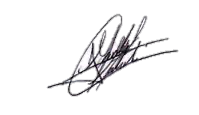 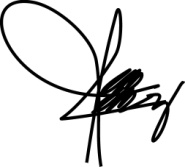 Dr. Gamaliel Castañeda GaytánJefe de PosgradoVo.Bo. Dr. Jaime Sánchez SalasCoord. Académico de Posgrado